День России12.06.18г. Волонтеры Победы приняли участие во Всероссийском флешмобе «Разворачивание Российского флага», совместно с Министерством по делам Молодежи РД.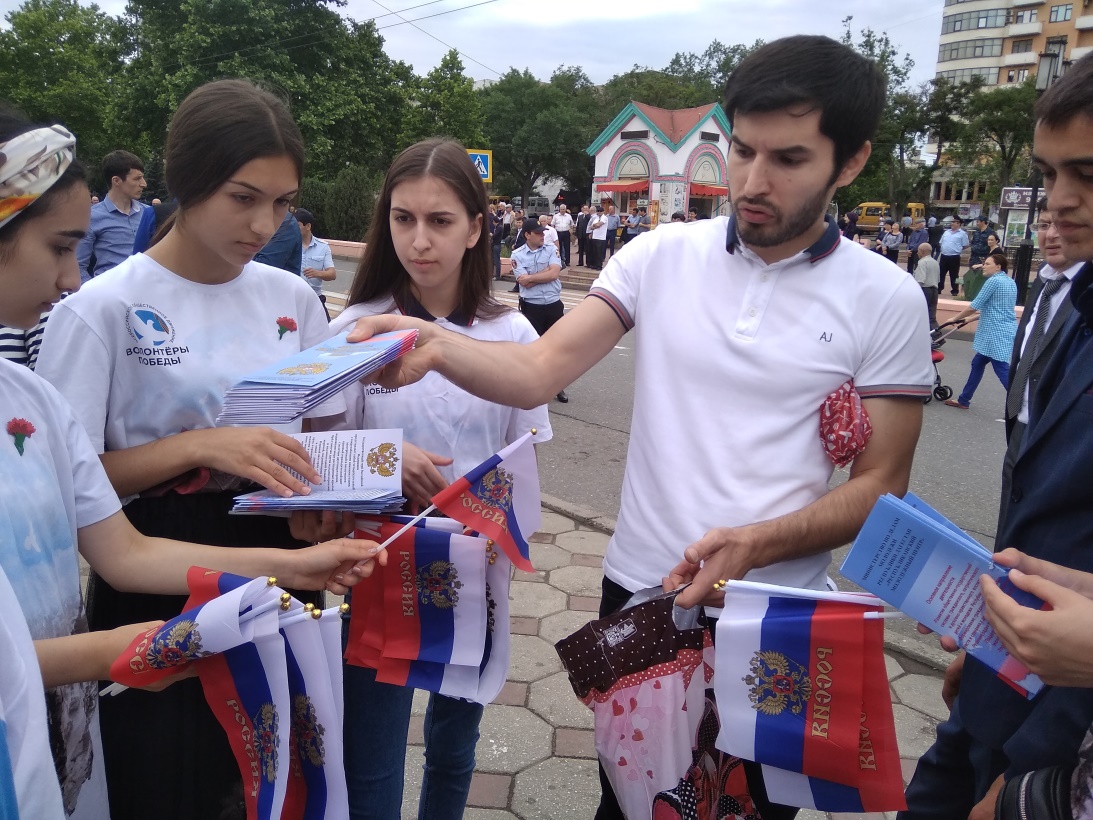 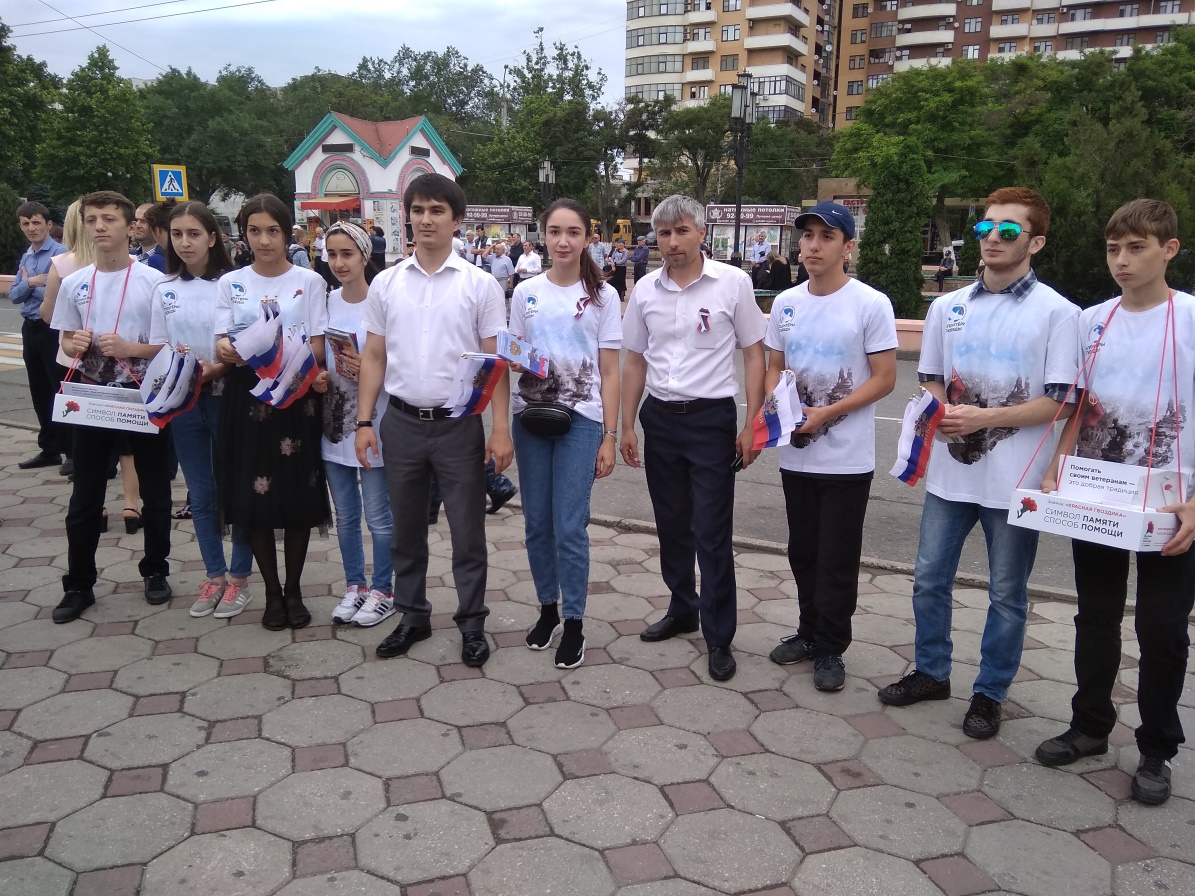 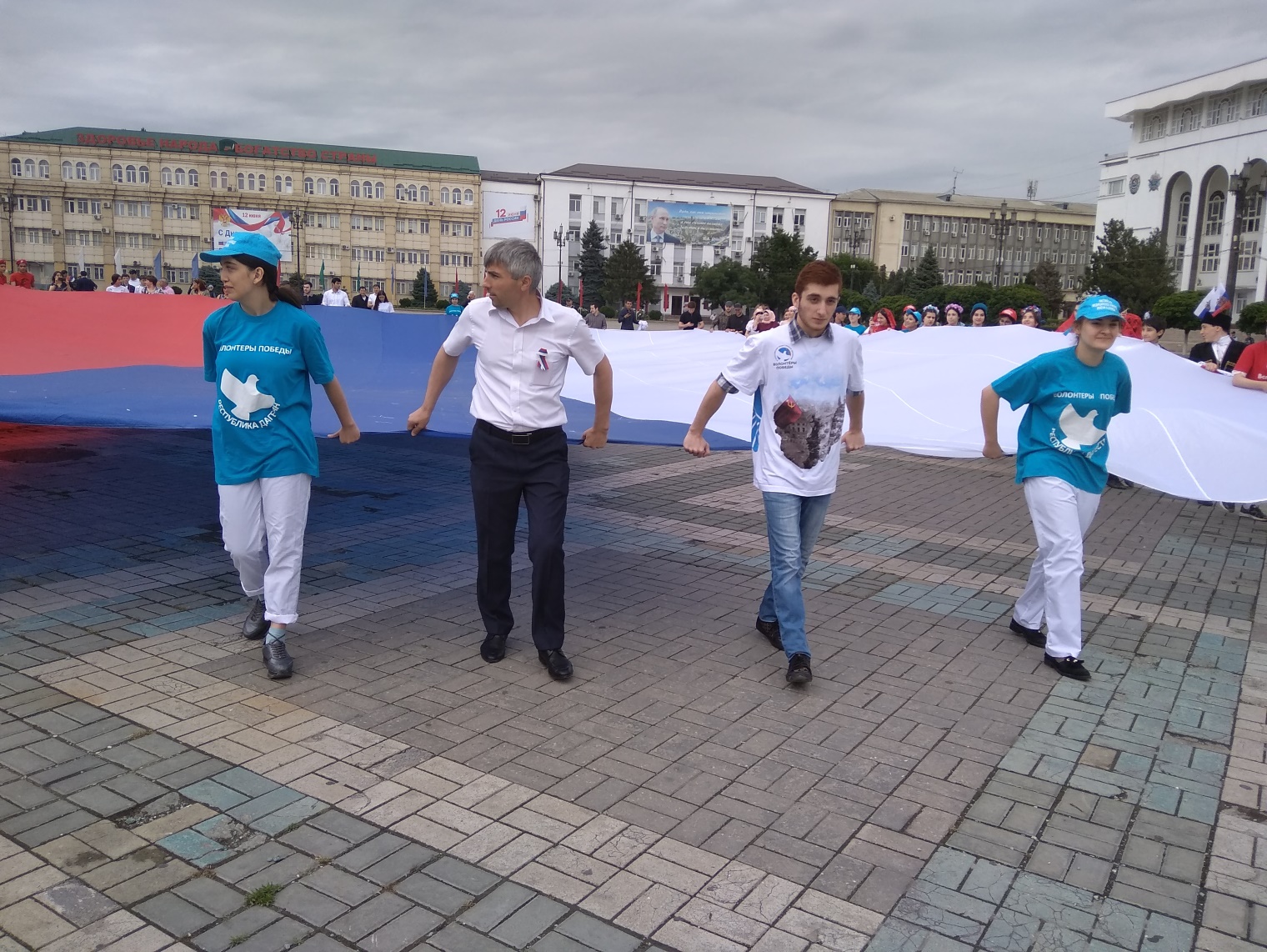 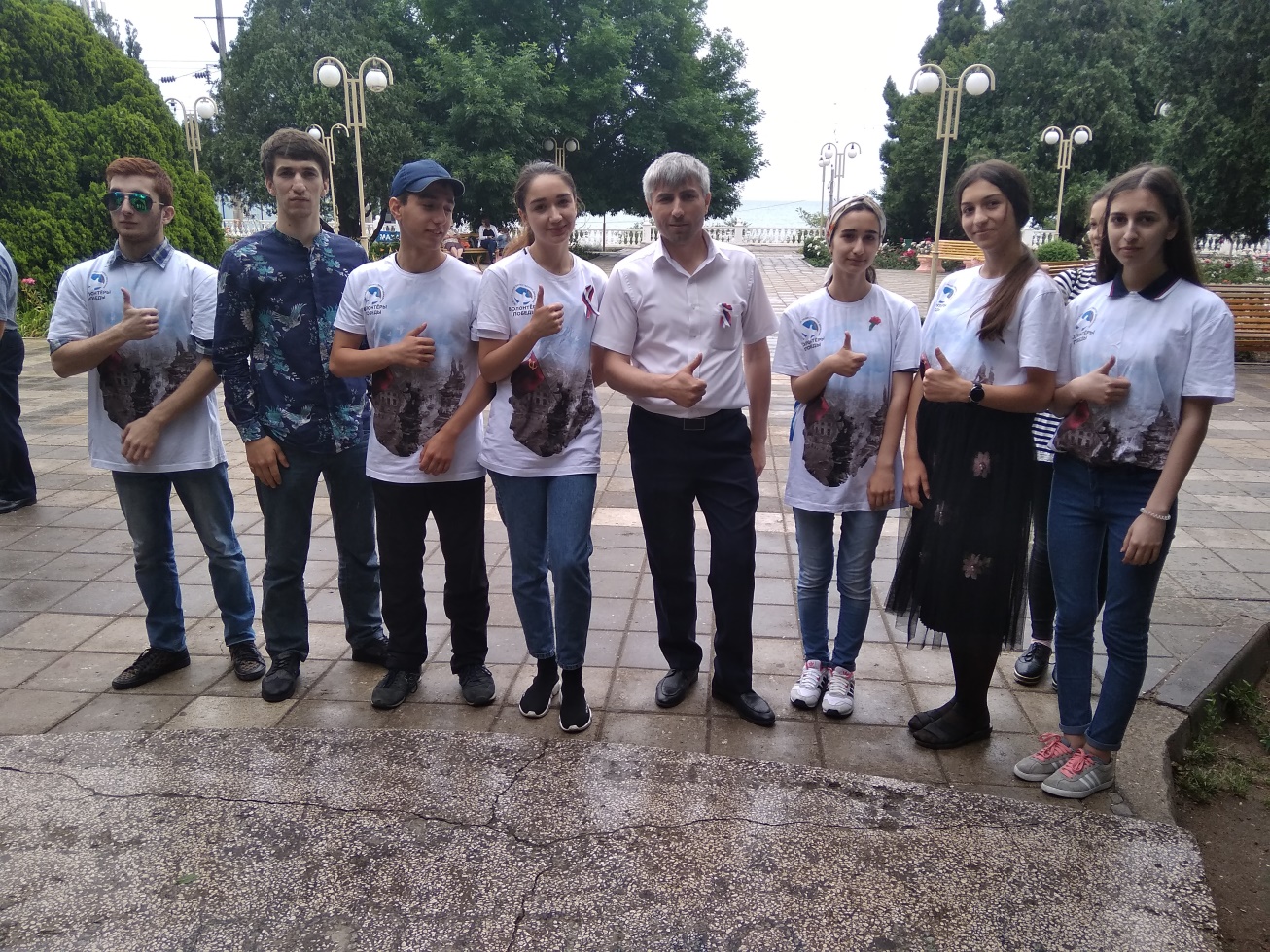 